泰安市2020-2021学年高二上学期期末考试语 文 试 题本试卷共150分，考试时间150分钟。 注意事项： 1.答卷前，考生务必将自己的姓名和座位号填写在答题卡上。2.回答选择题时，选出每小题答案后，用铅笔把答题卡对应题目的答案标号涂黑。如需改动，用橡皮擦干净后，再选涂其它答案标号。回答非选择题时，将答案写在答题卡上。写在本试卷上无效。3.考试结束后，将本试卷和答题卡一并交回。一、现代文阅读（35分） （一）现代文阅读Ⅰ(本题共5小题，19分） 阅读下面的文字，完成1-5题。 材料一： 关于大禹，过去一直认为，他是一个传说中的人物，大禹创立的夏王朝，可能是靠不住的。那么，大禹的记载是信史还是纯属杜撰，这是一个问题。 过去对传说时代的看法，是传说归传说，见于文献记载的历史归历史，考古归考古，研究文化人类学、社会学的那又是另一种方式。对大禹以及夏王朝的研究，必须把以下三个系统结合起来：第一个，从口耳相传到文字记载的文献史学；第二个，考古学兴起以后，从考古发掘的遗迹遗物来进行研究的考古学系统；第三个系统，从摩尔根《古代社会》阐明的从蒙昧、野蛮、文明，到马克思讲的原始社会、奴隶社会、封建社会等等，也就是人类学、社会学的系统。必须把三者结合起来，我们才能做出一个比较恳切的结论。 几乎所有的先秦古籍，对大禹都有一些记载，彼此之间也不完全一样。到了西汉司马迁作《史记》，其中《五帝本纪》后第二篇就是《夏本纪》，在《夏本纪》当中，司马迁根据他看到的文献记载，结合他听到的传说，完成了《夏本纪》。我认为，从口耳相传的传说，到《五帝本纪》之后的《夏本纪》，究竟可靠不可靠，需要通过与考古学发现、研究成果互相比对、校正，还要参考社会学、人类学研究的成果，最终作出判定。 关于夏王朝的记载，还见于青铜器。有名的有宋代出土的齐国青铜器叔夷钟，铭文中就说到“处禹之都”。另一件春秋时期的青铜器秦公簋，讲到禹的时候它提到“鼏宅禹迹”，“鼏”就是一个鼎上面盖了一个丝织品，“宅”就是居住，“禹迹”是大禹走的那些地方。可见在古代青铜器当中，对夏代的历史也有所记述。 对大禹及夏王朝的研究，应该把文献史学、考古学发现和人类学社会学理论三个系统结合起来。从文献来看，大禹的主要事迹可以概括为治水、会诸侯于涂山、定都阳城、划分九州、禹征三苗五件大事。这五件事均能在近年考古发现中找到证据。其中，治水的事迹与近来环境地理学关于公元前2000前黄河流域大洪水的发现相吻合，安徽省蚌埠市禹会村所发现的龙山文化遗址可以验证涂山大会的史料记载，河南省王城岗遗址中属于龙山文化考古分期三期的大城与禹定都阳城的年代和地理特征相符，文献记载的九州和考古发现的考古学文化也能对应，湖北地区发现的后石家河文化也能说明禹征三苗确有其事。综合文献、考古发现以及文化人类学研究成果证明，夏代是存在的。 （摘选自李伯谦《在考古发现中寻找大禹》《光明日报》） 材料二： 在夏文化研究中，《禹贡》占据了相当重要的地位，成为大禹与夏朝历史存在的重要证明。但历史研究证明，《禹贡》只是我国战国时期魏国人的一篇假托大禹的全国规划蓝图，以此来实现个人抱负和理想。司马迁在编撰《史记》时，成为大禹历史的重要组成部分，《禹贡》的影响力也深远影响后世对夏朝历史的研究。 《禹贡》的记载被否定，那么大禹与夏朝是否也被完全否定了呢？当然不是。正是因为大禹与夏朝的真实存在，《禹贡》才被战国人士假托大禹之名，以求实现全国治理的宏伟蓝图，实现全国一统的天下大治。 《禹贡》的现实性被否定，对大禹与夏朝的历史研究，必须重新评估与认识。一切与《禹贡》和战国时期魏国地理范围为依据的夏文化研究成果，必须彻底地抛弃，才能促进夏文化的深入研究，使得夏文化研究走入正轨。 多年来的考古事实证明，在以黄河流域河洛地区对夏文化的研究已经彻底走入死胡同，并且已经产生了否定大禹、否定夏朝、否定中华五千年文明史的思潮。在此问题上，必须旗帜鲜明地加以认真对待。 种种迹象表明，夏朝是一个从渔猎文明走向农耕文明，并在高度农耕文明基础上，形成了高度华夏文化。成为影响周边氏族部落的标杆，成为夏朝形成的向心力。尧舜禹建立的文明社会形态，被四方各氏族部落接受、认同，形成以夏朝为标志的大的集团式国家形态。 这种国家形态是以农耕文明为基础的，农耕文明决定了中华文化的特征。华夏文化是有别于中国北方游牧文化与欧洲游牧文化的一种文化类型，农业在其中起着决定作用。聚族而居、精耕细作的农业文明孕育了内敛式自给自足的生活方式、文化传统、农政思想、乡村管理制度等等。历史上，游牧式的文明经常因为无法适应环境的变化，以致突然消失，近百年来中国考古发现的文化遗址研究也证明了这一成果。而农耕文明的地域多样性、民族多元性、历史传承性和乡土民间性，不仅赋予华夏文化重要特征，也是华夏文化之所以绵延不断、长盛不衰的重要原因。 农耕文明本质上需要顺天应命，需要守望田园，需要辛勤劳作。它不需要培养侵略和掠夺的战争技艺，而是需要掌握争取丰收的农艺和园艺；企盼风调雨顺，营造人和的环境。在农耕文明建立形成的夏朝，建立的夏朝国都，是不会轻易改变迁移，其根本区别于由游牧部落商部落建立起来的夏朝。那种认为夏朝国都也如商朝国都经常迁移的观点，是根本错误的，也是使得夏朝研究成为虚无论的根本原因。 因此，要破解夏朝历史，破解华夏历史，必须抛弃《禹贡》的影响，抛弃游牧氏族生活范围的黄河中上游地区，代之以淮河流域，才能根本解决华夏五千年文明史的历史进程。 （摘选自赵辉《当〈禹贡〉成为伪史，我们该如何正确解读研究大禹与夏朝历史？》） 1.下列对材料相关内容的理解和分析，正确的一项是（   ）（3分） A.考古发现以及文化人类学研究成果都证明原来认为根本不存在的传说中的人物大禹和夏王朝，其实都是真实存在的。 B.包括《夏本纪》在内的几乎所有先秦古籍都有对大禹的记载，它们彼此之间虽然不完全一样，但对证明大禹的存在也有重要的文献价值。 C.齐国青铜器叔夷钟和春秋时期的青铜器秦公簋对夏代历史的记述体现出考古发掘的遗迹遗物可供研究的考古学价值。 D.《禹贡》的现实性被否定说明，只要我们抛弃一切与《禹贡》和战国时期魏国地理范围为依据的研究成果，夏文化研究就能走入正轨。 2.根据材料内容，下列说法不正确的一项是（   ）（3分） A.摩尔根和马克思对人类学和社会学的系统研究成果对我们当代对大禹和夏朝历史的研究有着重大的理论指导意义。 B.环境地理学的研究证实，在距今2万年前的冰河时期，白令海峡露出海底成为陆桥，美洲原始人就是此时经过陆桥进入美洲的亚洲人后裔。 C.《禹贡》只是一篇战国魏人假托大禹之名规划的全国蓝图，却被司马迁编入《史记》之中，表现出他对待历史文献不够严肃的一面。 D.从环境与生存的关系推断来看，抛弃游牧氏族生活范围的黄河中上游地区，以农耕文明形式建立形成的夏朝，其范围应该在淮河流域。 3.下列不属于农耕文明诞生的重要条件的一项是（   ）（3分） A.战争掠夺     B.辛勤劳作     C.农艺和园艺     D.风调雨顺 4.材料一最后一段得出一个什么结论？这个结论是如何推导出来的，请结合全文论证过程简要回答。（4分） 5.请简要梳理材料二的行文脉络。（6分）（二）现代文阅读Ⅱ（本题共4小题，16分） 阅读下面的文字，完成6-9题。 选文一： 说也奇怪，自从聂赫留朵夫认识到自己的卑鄙因而憎恨自己那时起，他就不再憎恨别人。 同米西结婚，昨天他还觉得很称心，今天却觉得根本不可能。昨天他认为就自己的地位来说，她同他结婚无疑将得到幸福，今天他却觉得他不仅不配同她结婚，简直不配同她亲近。“只要她知道我是个怎样的人，就决不会同我来往了。我却还要埋怨她向那位先生卖弄风情呢。不行，就算她现在嫁给我，而我知道那个女人关在本地监狱里，明后天就要同大批犯人流放出去服苦役，难道我能幸福吗？不仅不能幸福，而且内心也不能平静。那个被我糟蹋的女人去服苦役，我却在这里接受人家的祝贺，还要带着年轻的妻子出去拜客。或者，我瞒住首席贵族，同他的妻子无耻地勾搭，同时又同他一起出席会议，统计票数，看有多少人赞成、多少人反对由地方自治会监督学校和类似的提案，事后又约她幽会，这是多么卑鄙呀！”他自言自语，由于内心发生的变化而暗自高兴。 “首先得去找律师，”他想，“听听他的意见，然后……然后到监狱里来看她，看昨天那个女犯人，把全部真相都告诉她。” 他一想到怎样跟她见面，怎样把心里话都讲给她听，怎样向她认罪，为了赎罪他什么都愿意做，甚至愿意同她结婚，——他一想到这儿，心情异常激动，泪水忍不住夺眶而出—— 选文二： “您说了好多话。上次您说了些什么呀？”玛丝洛娃一面说，一面不停地微笑，脑袋一会儿转到这边，一会儿转到那边。 “我说过，我来是为了求您的饶恕，”聂赫留朵夫说。 “嘿，何必呢，老是饶恕饶恕的，用不着来那一套……您最好还是……” “我说过我要赎我的罪，”聂赫留朵夫继续说，“不是嘴上说说，我要拿出实际行动来。我决定跟您结婚。” 玛丝洛娃脸上顿时现出恐惧的神色。她那双斜睨的眼睛发呆了，又象在瞧他，又象不在瞧他。 “这又是为什么呀？”玛丝洛娃愤愤地皱起眉头说。 “我觉得我应该在上帝面前这样做。” “怎么又弄出个上帝来了？您说的话总是不对头。上帝？什么上帝？咳，当初您要是记得上帝就好了，”她说了这些话，又张开嘴，但没有再说下去。 聂赫留朵夫这时闻到她嘴里有一股强烈的酒味，才明白她激动的原因。 “您安静点儿，”他说。 “我可用不着安静。你以为我醉了吗？我是有点儿醉，但我明白我在说什么，”玛丝洛娃突然急急地说，脸涨得通红，“我是个苦役犯，是个……您是老爷，是公爵，你不用来跟我惹麻烦，免得辱没你的身分。还是找你那些公爵小姐去吧，我的价钱是一张红票子。”“不管你说得怎样尖刻，也说不出我心里是什么滋味，”聂赫留朵夫浑身哆嗦，低声说，“你不会懂得，我觉得我对你犯了多大的罪！……” “‘我觉得犯了多大的罪……’”玛丝洛娃恶狠狠地学着他的腔调说。“当初你并没有感觉到，却塞给我一百卢布。瞧，这就是你出的价钱……” “我知道，我知道，可如今我该怎么办呢？”聂赫留朵夫说。 “如今我决定再也不离开你了，”他重复说，“我说到一定做到。” “可我敢说，你做不到！”玛丝洛娃说着，大声笑起来。 “卡秋莎！”聂赫留朵夫一面说，一面摸摸她的手。 “你给我走开！我是个苦役犯，你是位公爵，你到这儿来干什么？”她尖声叫道，气得脸都变色了，从他的手里抽出手来。“你想利用我来拯救你自己，”玛丝洛娃继续说，迫不及待地把一肚子怨气都发泄出来。“你今世利用我作乐，来世还想利用我来拯救你自己！我讨厌你，讨厌你那副眼镜，讨厌你这个又肥又丑的嘴脸。走，你给我走！”她霍地站起来，嚷道。 选文三： 茶未吃了，只见一个穿红绫袄青缎掐牙背心的丫鬟走来笑说道：“太太说，请林姑娘到那边坐罢。”老嬷嬷听了，于是又引黛玉出来，到了东廊三间小正房内。正房炕上横设一张炕桌，桌上磊着书籍茶具，靠东壁面西设着半旧的青缎靠背引枕。王夫人却坐在西边下首，亦是半旧的青缎靠背坐褥。见黛玉来了，便往东让。黛玉心中料定这是贾政之位。因见挨炕一溜三张椅子上，也搭着半旧的弹墨椅袱，黛玉便向椅上坐了。王夫人再四携他上炕，他方挨王夫人坐了。王夫人因说：“你舅舅今日斋戒去了，再见罢。只是有一句话嘱咐你：你三个姊妹倒都极好，以后一处念书认字学针线，或是偶一顽笑，都有尽让的。但我不放心的最是一件：我有一个孽根祸胎，是家里的‘混世魔王’，今日因庙里还愿去了，尚未回来，晚间你看见便知了。你只以后不要睬他，你这些姊妹都不敢沾惹他的。” 黛玉亦常听得母亲说过，二舅母生的有个表兄，乃衔玉而诞，顽劣异常，极恶读书，最喜在内帏厮混；外祖母又极溺爱，无人敢管。今见王夫人如此说，便知说的是这表兄了。因陪笑道：“舅母说的，可是衔玉所生的这位哥哥？在家时亦曾听见母亲常说，这位哥哥比我大一岁，小名就唤宝玉，虽极憨顽，说在姊妹情中极好的。况我来了，自然只和姊妹同处，兄弟们自是别院另室的，岂得去沾惹之理？”王夫人笑道：“你不知道原故：他与别人不同，自幼因老太太疼爱，原系同姊妹们一处娇养惯了的。若姊妹们有日不理他，他倒还安静些，纵然他没趣，不过出了二门，背地里拿着他两个小幺儿出气，咕唧一会子就完了。若这一日姊妹们和他多说一句话，他心里一乐，便生出多少事来。所以嘱咐你别睬他。他嘴里一时甜言蜜语，一时有天无日，一时又疯疯傻傻，只休信他。” 6.下列对本文相关内容的理解,不正确的一项是（   ）（3分） A.从糟蹋无辜少女玛丝洛娃到无耻地勾搭首席贵族的妻子，聂赫留朵夫这个贵族出身的纨绔子弟身上充满了贵族阶级的罪恶。B.玛丝洛娃眼睛发呆的表情是因为当听到聂赫留朵夫决定要跟自己结婚的表白后，再次唤醒了她对肉体和情感遭受践踏的屈辱和恐惧。 C.文中两次写到玛丝洛娃说自己的“价钱是一张红票子”，是“一百卢布”，这既有她对聂赫留朵夫侮辱自己尊严的控诉，也是职业性的表达。 D.林黛玉拜见王夫人，看到的多是“半旧的”引枕、坐褥、椅袱等，这和那些家私全新的暴发户、全旧的破落户相比，更能显示贾府的贵族之气。 7.下列对选文艺术特色的分析鉴赏，不正确的一项是（   ）（3分） A.昨天与今天，两种不同感觉的鲜明对比可以看出，聂赫留朵夫意识到阶级地位的差别造成了社会的不公和底层人民的苦难。 B.作者巧妙地把对话安排在玛丝洛娃酒醉的状态下，表面上是交代她激动的原因，实际上是为玛丝洛娃无所顾忌地发泄压抑已久的情感创设条件。 C.王夫人让座时再四携黛玉上炕，黛玉再三推让的描写，表现出林黛玉进贾府后，“处处留心、时时在意”的心理，这与她寄人篱下的处境有关。 D.“一时甜言蜜语，一时有天无日，一时又疯疯傻傻”，为下文《西江月》词写贾宝玉“无故寻愁觅恨，有时似傻如狂”打了伏笔。 8.选文二是聂赫留朵夫再次去监狱探访玛丝洛娃时，与她的对话，试结合文本材料简述玛丝洛娃的心理变化过程。（4分） 9.三节选文在表现男主人公人物形象时写法各有不同，试结合文本材料简要分析。（6分） 二、古代诗文阅读（35分） （一）文言文阅读（本题共5小题，20分） 阅读下面的文言文，完成10-14题。 章纶，字大经，乐清人。正统四年进士。授南京礼部主事。纶见国家多故，每慷慨论事。尝上太平十六策，反复万余言。中官兴安请帝建大隆福寺成，将临幸。纶具疏谏，河东盐运判官济南杨浩除官未行，亦上章谏，帝即罢幸。浩后累官副都御史，巡抚延绥。纶又因灾异请求致变之由，语颇切至。 代宗五年五月，钟同上奏请复储。越二日，纶亦抗疏陈修德弭灾十四事。其大者谓：“内官不可干外政，佞臣不可假事权，后宫不可盛声色。凡阴盛之属，请悉禁罢。”疏入，帝大怒。时日已暝，宫门闭。乃传旨自门隙中出，立执纶及钟同下诏狱。榜掠惨酷，逼引主使及交通南宫(上皇住在南宫)状，濒死，无一语。会大风扬沙，昼晦，狱得稍缓，令锢之。明年杖廖庄阙下。因封杖就狱中杖纶、同各百。同竟死，纶长系如故。 英宗复位，郭登言纶与廖庄、林聪、左鼎、倪敬等皆直言忤时，宜加旌擢。帝乃立释纶。命内侍检前疏，不得。内侍从旁诵数语，帝嗟叹再三，擢礼部右侍郎。纶既以大节为帝所重，而性亢直，不能谐俗。石亨贵幸招公卿饮，纶辞不往，又数与尚书杨善论事不合。亨、善共短纶，乃调南京礼部，就改吏部。宪宗即位，有司以遗诏请大婚。纶言：“山陵尚新元朔未改百日从吉心宁自安陛下践阼之初当以孝治天下三纲五常实原于此乞俟来春举行。”议虽不从，天下咸重其言。 成化元年，两淮饥，奏救荒四事。皆报可。四年秋，子玄应以冒籍举京闱。给事中朱清、御史杨智等因劾纶，命侍郎叶盛勘之。纶亦屡疏求罢。帝不听。既而盛等勘上玄应实冒籍。帝宥纶，而所奏他事，亦悉不问。未几，复转礼部。纶性戆，好直言，不为当事者所喜。为侍郎二十年，不得迁，请老去。 （摘选自《明史·章纶传》） 10.下列对文中画波浪线部分的断句，正确的一项是（   ）（3分） A.山陵尚新/元朔未改/百日从吉/心宁自安/陛下践阼之初/当以孝治天下/三纲五常实原于此/乞俟来春举行 B.山陵尚新/元朔未改/百日从吉/心宁自安/陛下践阼之/初当以孝治天下/三纲五常实原于此/乞俟来春举行 C.山陵尚新/元朔未改/百日从吉/心宁自安/陛下践阼之初/当以孝治天下/三纲五常实原于此乞俟/来春举行 D.山陵尚/新元朔未改/百日从吉/心宁自安/陛下践阼之初/当以孝治天下/三纲五常实原于此/乞俟来春举行 11.下列对文中加点词语的相关内容的解说，不正确的一项是（   ）（3分） A.礼部是中国古代官署之一，掌管五礼之仪制及户籍赋税等事宜，长官为礼部尚书。 B.中官本为古官名，自唐以后，掌天文历法；后又指宫内、朝内之官，此指宦官。 C.诏狱主要是指九卿、郡守一级的二千石高官有罪，需皇帝下诏书始能系狱的案子。 D.京闱是指科举时代在京城举行的考试，“闱”是科举时代对考场、试院的称谓。 12.下列对原文有关内容的概括和分析，不正确的一项是（   ）（3分） A.章纶一心为国，谏言论事不厌其烦。他曾呈上太平十六策，总共达一万余言；大隆福寺建成后，皇上要临幸该寺，章纶上疏劝谏。B.章纶做事品行刚直，曾因直言忤逆过代宗。英宗即位后想要释放他，却找不到以前上奏给朝廷的奏章，幸好旁边的内侍能口诵出来。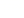 C.章纶为官节操高远，不入流俗。石亨受宠富贵后召公卿饮酒，章纶推辞不去；又多次与尚书杨善议论政事，虽意见不合，亦不苟同。D.章纶说话直言不讳，常受排挤。国家多事，他常慷慨陈辞，虽一时得到当政者的欢心，但做侍郎二十多年仍不得升迁，终因年老离任。13.把文中画横线的句子翻译成现代汉语。（8分）（1）榜掠惨酷，逼引主使及交通南宫状，濒死，无一语。（4分）（2）亨、善共短纶，乃调南京礼部，就改吏部。（4分）14.概述代宗五年五月章纶上疏皇帝奏章的目的以及上奏后的结果。（3分）（二）古代诗歌阅读（本题共2小题，9分） 阅读下面这首唐诗，完成15-16题。 五歌 • 雨夜陆龟蒙屋小茅干雨声大，自疑身著蓑衣卧。兼似孤舟小泊时，风吹折苇来相佐。我有愁襟无可那，才成好梦刚惊破。背壁残灯不及萤，重挑却向灯前坐。15.下列对这首诗的赏析，不正确的一项是（3分）A.首联虚实结合，由实入虚，从真实的眼前之景到身着蓑衣而卧的想象之景，大大开拓了诗歌的意境。B.诗中没有典故，也没有华丽辞藻，“无可那”是不假思索、脱口而出的家常话语，有无可奈何之意。C.“背壁残灯不及萤”一句，使用对比手法虚写残灯无焰的意象，突出表现诗人雨夜孤坐的愁苦之情。D.这是一首描写闲居生活，抒发诗人生活感受的作品，虽平淡浅易，其中却不乏耐人回味的人生感悟。16.有人评价本诗比喻精当，请结合诗歌内容简要分析。（6分）（三）名篇名句默写（本题共1小题，6分） 17. 补写出下列句子中的空缺部分。 （1）《礼记•大学》中写到：“     ，     。”也就是说只有达到“至善”的境界，志向才能坚定不移；志向坚定不移才能心不妄动。 （2）《无衣》中写道“修好我们的铠甲和兵器，我跟你共同行动奔赴战场”。即“     ，     。” （3）张若虚《春江花月夜》中暗示鸿雁和鱼儿不能传书的两句诗是：“     ，     。” 三、语言文字运用（20分） 阅读下面的文字，完成18-20题。 一直对城南的几百亩枣林念念不忘，心怀崇敬。据说，那枣林曾是清代一县令从山东千里迢迢引进枣树苗，鼓励乡民栽植的；抗战时期曾充作军粮，饥荒时期曾果腹保命，更是当地枣农的增收倚仗。这“英雄树”“救命树”“摇钱树”在山地繁衍生息几百年、几十年不等，将根扎在坡坡岭岭，更扎在几代枣农的心上。 枣树开花的时节我去过，满沟满坡     的甜蜜花香；枣子成熟的时节我去过，颗颗红枣挂满枝头，脆枣甜爽汁如蜜，干枣甜糯肉如饴，一筐筐挑下山梁，挑出       的日子。不知是     枣树练就了勤劳的品性，还是生性勤劳的枣农造就了一方枣林，人养树，树养人，树与人形成了内在的     ，生生不息。 枣花姐姐坚守着祖上传下来的老枣林，收枣，卖枣，酿枣酒，我品过那酒，甘洌清醇，枣香四溢，似品出了百年枣林情韵。 树，绝对是一个神奇又深邃的物种与存在。我愿活成一棵树，向地向阳而生，傲然孑然于世，活出自己的节奏与风格，虽终不会成树。故而，我愿尊树为师，奉为先生，不时叩问，指引余生。 18.下列各句中的引号，和文中引号作用相同的一项是（）（3分）A.“芦柴棒”着急地要将大锅子里的稀饭烧滚。B.这种态度，就是有的放矢的态度。“的”就是中国革命，“矢”就是马克思列宁主义。C.如果有了这种态度，那就既不是“头重脚轻根底浅”，也不是“嘴尖皮厚腹中空”了。D.有几个“慈祥”的老板到菜场去收集一些菜叶，用盐一浸，这就是他们难得的佳肴。19.一次填入文中横线上的词语，全部恰当的一项是（）（3分）A.飘散亮亮堂堂侍弄默契B.飘逸红红火火侍弄契合C.飘逸亮亮堂堂侍奉默契D.飘散红红火火侍弄契合20.文中画波浪线的句子可以改写成:“我品过那甘洌清醇、枣香四溢的酒，似品出了百年枣林情韵。”从语义上看二者基本相同，为什么说原文表达效果更好?（5分）21.下面文段有四处语病，请指出其序号并做修改，使语言表达准确流畅。（4分）①据国家医保局消息透露，②2019年11月24日，全国首张医保电子凭证在山东省济南市激活。③截止目前，④累计全渠道用户量超过3亿，⑤河北、上海、浙江、福建、山东、安徽、四川等29省份医保电子凭证已在医院药店开通使用，⑥接入定点医疗机构超过2.6万多家。⑦据悉，国家医疗保障局依托全国统一的医保信息平台研发了医保电子凭证。⑧医保电子凭证是国家医保局为全体参保人员颁发的统一信息，⑨是打通医保全流程便民服务的金钥匙。22.请对下面这段新闻报道的文字进行压缩，要求保留关键信息，句子简洁流畅，不超过65个字。（5分）12月4日，中国科学技术大学宣布：该校潘建伟团队与中科院上海微系统所、国家并行计算机工程技术研究中心合作，成功构建76个光子的量子计算原型机“九章”，求解数学算法“高斯玻色取样”只需200秒。这一突破使我国成为全球第二个实现“量子优越性”的国家，牢固确立了我国在国际量子计算研究领域的领先地位。与通用计算机相比，“九章”还只是“单项冠军”。但其超强算力，在图论、机器学习、量子化学等领域具有潜在应用价值。潘建伟团队这次突破历经20年，主要攻克高品质光子源、高精度锁相、规模化干涉三大技术难题。四、写作（60分）23.阅读下面的材料，根据要求写一篇不少于800字的文章。假如让你从“诸子百家”或《红楼梦》中选取一个最理想的人物，与其展开心灵对话，你最希望他（她）是谁？请结合你所了解的相关内容，以“写给×××”为标题，写一篇文章。要求：（1）必须在给定范围内选取人物，并以此补全标题；（2）立意自定；（3）文体不限（诗歌除外），文体特征鲜明；（4）不要套作、抄袭，不得泄露个人信息。高 二 年 级 考 试语文试题参考答案及评分标准一、现代文阅读（35分） （一）现代文阅读Ⅰ(本题共5小题，19分） 1.C（A项：原文只是说“大禹创立的夏王朝，可能是靠不住的”，而非根本不存在；B项：《夏本纪》不是先秦古籍；D项：把必要条件错误表述为充分条件，应把“只要……”“就……”改为“只有……”“才……”）2.C（说司马迁“对历史文献不够严肃”是曲解文意，无中生有）3.A（“战争掠夺”是游牧文明的扩张形式，而非农耕文明产生的条件）4.结论：夏代是存在的。（1分）推导步骤：（1）只有经过文献史学、考古学发现和人类学社会学理论三个系统综合研究成果证明的王朝，才是真实存在的（大前提）；（1分）（2）夏代通过了综合文献、考古发现以及文化人类学三大系统研究成果的证明（小前提）；（分）（3）所以，夏代是存在的。（1分）（如果没有步骤3，只写出1和2，也可得满分）5.①首先否定《禹贡》记载的现实性，破除错误认识，确立促进夏文化的深入研究走入正轨的观点。（2分）②夏朝以农耕文明为基础，这决定了中华文化的特征；（2分）③破解夏朝研究虚无论的成因；归纳结论、正本清源、解决问题。（2分）（二）现代文阅读Ⅱ（本题共4小题，16分）6.C（这里提到的“价钱”只是玛丝洛娃对聂赫留朵夫的激烈控诉，与职业无关）7.A（昨天与今天的对比，聂赫留朵夫意识到的并不是阶级地位的差别以及由此造成的苦难,而是他身上的丑陋与罪恶）8.（1）对话开始玛斯洛娃的心理是平静淡然的。（2）当聂赫留多夫说要和自己结婚时，她开始变得警惕而充满恐惧。（3）当被聂赫留多夫误解时，玛丝洛娃以讥讽与嘲笑发泄自己压抑已久的痛苦和悲愤情感。（4）最后是彻底地控诉与痛斥。揭穿了聂赫留多夫利的自私与卑劣。（每点1分，共4分）9.选文一主要是心理描写，正面刻画男主人公进行救赎与自我救赎的心灵挣扎与变化过程；（2分）选文二主要通过语言描写正面刻画聂赫留多夫迫切自我救赎的心理；又从玛丝洛娃的角度侧面揭示了他的虚伪与自私；（2分）选文三通过语言描写与对黛玉的心理刻画侧面表现出贾宝玉鄙弃功名、顽劣异常、傲岸倔强的叛逆性格。（2分）二、古代诗文阅读（35分）（一）文言文阅读（本题共5小题，20分）10.A11.A（礼部掌管的是五礼之仪制及学校贡举之法，“户籍、赋税等事宜”由户部负责）12.D（“虽一时得到当政者的欢心”错。于文无据。原文说章纶“不为当事者所喜”）13.（1）他们受到惨酷的拷打，逼迫他们交待主使人以及勾结串通南宫的情况，他们濒临死亡，但终无一语。（落实“榜掠”“引”“交通”等词语的翻译，保持语句通畅。共4分）（2）石亨、杨善便一同贬低章纶，章纶于是被调到南京礼部，又在那里改调到吏部。（落实“短”“乃”“就”等词语的翻译，保持语句通畅。共4分）14.上奏章的目的是要皇帝修德并消弭灾祸，禁止一切后宫干政之事；（1分）结果是皇帝大怒，（1分）章纶惨遭酷刑，被长期拘禁。（1分）（二）古代诗歌阅读（本题共2小题，9分）15.C（“虚写残灯无焰的意象”错，此处应是实写。故选C）16.诗歌二、三、四句写“屋小茅干”恰如自己身穿的一件蓑衣，还似停泊江面的一叶孤舟；（2分）又因茅草枯干，雨打在屋顶茅草上的声音恰似水面上风吹苇折的声音。（2分）这些比喻形象地表达了诗人雨夜独坐、愁情满怀、无可排遣的心情。（2分）（三）名篇名句默写（本题共1小题，6分）17.（1）知止而后有定，定而后能静。（2）修我甲兵，与子偕行。（3）鸿雁长飞光不度，鱼龙潜跃水成文。（每句1分，该句有错别字该句不得分。共6分）三、语言文字运用（20分）18.A（A表示特定称谓；B表示特殊含义；C表示直接引用的话；D表示讽刺和否定）19.B（“飘散”指向四处漂动、飞散。“飘逸”意思是飘浮、飘散，文中用于强调花香洒脱、自然的状态，用词恰当。“红红火火”形容旺盛或经济优裕的生活，用词恰当。“亮亮堂堂”指光线很明亮，与语境不合。“侍弄”意思是整治；料理，多用于庄稼作物等，用词恰当。“侍奉”是指对长辈伺候奉养，不合语境。“默契”意思是心灵相通，配合得很好，句中已有“内在的”作修饰，用它赘余。“契合”意思是投合，意气相投，用词恰当）20.①强调的重点不同：原句的重点落在“甘洌清醇、枣香四溢”上，强调品酒之后的感觉，更符合原文的逻辑。②位置不同：改句用“酒”来结束本句，与后面的“枣林情韵”缺乏照应；原句落脚为“甘洌清醇、枣香四溢”，既舒缓了语气，又照应了尾句。③语体风格不同：改句是严整的单句，原句活泼口语化，切合文段的风格。（前两项每项2分，最后一项1分，共5分）21.（1）语句：①；把“据国家医保局消息透露”修改为“据国家医保局消息”或“国家医保局消息透露”（或删除“透露”，也可删除“据”）（2）语句：③；把“截止目前”修改为“截至目前”或者“截止到目前”（3）语句：⑥；把“超过2.6万多家”修改为“超过2.6万家”或“2.6万多家”（或删除“超过”和“多”中的任意一个）（4）语句：⑧；修改为：医保电子凭证是国家医保局为全体参保人员颁发的统一信息标识（或“载体”或“电子介质”等）(或在“信息”后加“标识”等)（改对一处得1分，共4分）22.12月4日，潘建伟团队攻克三大技术难题，构建76个光子的量子计算原型机“九章”，实现“量子优越性”，确立了在国际上的领先地位。（每点1分，共5分。超出字数扣1分）四、写作（60分）23.（略）。参照2020年山东省新高考卷作文评分标准评阅。【参考译文】章纶，字大经，乐清人。正统四年(1439)，中进士。被授予南京礼部主事。章纶见国家多有变故，经常慷慨上书论事。他曾呈上太平十六策，总共达一万余言。宦官兴安请皇上修建大隆福寺，建成之后，皇上将临幸该寺，章纶上疏劝谏。河东盐运判官济南人杨浩受到任命后还没上任，也上疏劝谏。皇上便撤消临幸的计划，杨浩后来累任副都御史，巡抚延绥。章纶又因发生灾异，请求寻找导致灾变的原因，用语非常恳切。代宗五年(1454)五月，钟同上奏请求恢复储君。过了两天，章纶也上疏陈述修德消灾等十四项建议。主要是说“宦官不可干预外朝政事，佞臣不可偷窃事权，后宫不可盛行声色。凡阴盛之类的事，请都禁止。”奏疏呈入后，皇上大怒。当时太阳已经落山，宫门已经关闭，皇上于是命将圣旨从门缝中传出，立即将章纶和钟同逮入诏狱。他们受到惨酷的拷打，逼迫他们交待主使人以及勾结串通南宫(上皇住在南宫)的情况，他们濒临死亡，但终无一语。正好刮起大风，飞扬的尘沙使白昼变暗，案情稍得缓解。皇上令禁锢他们。第二年杖打廖庄于宫门之下，并封起刑杖带到狱中杖打章纶、钟同各一百下。钟同竟被打死，章纶仍长期关押。英宗复位后，郭登说章纶和廖庄、林聪、左鼎、倪敬等人都因直言而忤逆了时政，宜加以表彰和提拔。皇上于是立即释放章纶。皇上命内侍宦官寻找章纶先前的奏疏，但找不到。内侍从旁背诵了几句，皇上叹息再三，升章纶为礼部右侍郎。章纶既因具备大节被皇上所重，但性格仍很刚直，不能随俗。石亨受宠富贵之后，召公卿去饮酒，章纶推辞不去，又多次与尚书杨善论事意见不合，石亨、杨善便一同贬低章纶，章纶于是被调到南京礼部，又在那里改调到吏部。宪宗即位后，有关官员根据遗诏请求皇上举行大婚。章纶说“：先帝山陵尚新，年号还没改，先帝逝世百日即改行吉礼，心中能自安吗？陛下登基之初，应当以孝治天下。三纲五常实根源于此，请待来春之后再举行。”他的建议虽然不被采纳，但天下都很敬重他的话。成化元年(1465)，两淮闹饥荒，他上奏救荒四条建议，都被批准了。四年(1468)秋，他的儿子玄应冒名考中会试。给事中朱清、御史杨智等人因此弹劾章纶，皇上命侍郎叶盛调查。章纶也多次上疏请求罢免。皇上不听。后来叶盛等人查出玄应确实是冒名。皇上宽宥了章纶，而他所奏的其他事情，也都不问。不久，他又转调礼部。章纶性戆直，好直言，不为当权者所喜欢。他任侍郎二十年，不得升迁，因年老请求离职。